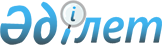 О проекте Указа Президента Республики Казахстан "О подписании Договора между Республикой Казахстан, Кыргызской Республикой, Республикой Таджикистан, Туркменистаном и Республикой Узбекистан о дружбе, добрососедстве и сотрудничестве в целях развития Центральной Азии в XXI веке"Постановление Правительства Республики Казахстан от 20 июля 2022 года № 507
      Правительство Республики Казахстан ПОСТАНОВЛЯЕТ:
      внести на рассмотрение Президента Республики Казахстан проект Указа Президента Республики Казахстан "О подписании Договора между Республикой Казахстан, Кыргызской Республикой, Республикой Таджикистан, Туркменистаном и Республикой Узбекистан о дружбе, добрососедстве и сотрудничестве в целях развития Центральной Азии в XXI веке".  О подписании Договора между Республикой Казахстан, Кыргызской Республикой, Республикой Таджикистан, Туркменистаном и Республикой Узбекистан о дружбе, добрососедстве и сотрудничестве в целях развития Центральной Азии в XXI веке 
      В соответствии со статьей 8 Закона Республики Казахстан "О международных договорах Республики Казахстан" ПОСТАНОВЛЯЮ:
      1. Одобрить прилагаемый проект Договора между Республикой Казахстан, Кыргызской Республикой, Республикой Таджикистан, Туркменистаном и Республикой Узбекистан о дружбе, добрососедстве и сотрудничестве в целях развития Центральной Азии в XXI веке.
      2. Настоящий Указ вводится в действие со дня его подписания. Договор
между Республикой Казахстан, Кыргызской Республикой, Республикой Таджикистан, Туркменистаном и Республикой Узбекистан о дружбе, добрососедстве и сотрудничестве в целях развития Центральной Азии в XXI веке
      Республика Казахстан, Кыргызская Республика, Республика Таджикистан, Туркменистан и Республика Узбекистан, именуемые далее Договаривающимися Сторонами,
      учитывая глубокую историческую и культурную общность народов государств Центральной Азии,
      признавая исключительную значимость и непреходящую ценность государственного суверенитета, территориальной целостности, стабильности для поступательного развития государств Центральной Азии,
      будучи убежденными, что дальнейшее укрепление отношений дружбы, добрососедства и стратегического партнерства отвечает коренным интересам народов государств Центральной Азии,
      исходя из взаимного стремления к последовательному углублению политического диалога и интенсификации взаимовыгодного многопланового сотрудничества, 
      подтверждая приверженность общепризнанным принципам и нормам международного права, прежде всего целям и принципам Устава Организации Объединенных Наций, 
      осознавая высокий уровень ответственности за обеспечение стабильности, безопасности и межнационального согласия в Центральной Азии, являющихся основой устойчивого развития всего региона,
      признавая необходимость координации действий и важность совместных усилий в целях укрепления стабильности в регионе, 
      заявляя о своей решимости далее продвигать идею региональной кооперации, направленной на всестороннее развитие экономического, водно-энергетического, транспортного, логистического, туристического и культурно-гуманитарного потенциалов государств Центральной Азии, а также повышение благосостояния и качества жизни граждан всех Договаривающихся Сторон,
      отмечая значимость дальнейшего развития политического диалога и всестороннего сотрудничества в рамках консультативных встреч глав государств Центральной Азии как основополагающей платформы взаимодействия Договаривающихся Сторон,
      признавая важность совместных усилий по созданию зоны мира и процветания в Центральной Азии, а также достижению высоких целей регионального сотрудничества в XXI веке, отвечающего интересам всех Договаривающихся Сторон, 
      договорились о нижеследующем.  Статья 1
      Договаривающиеся Стороны строят свои отношения на основе взаимного уважения, равенства, взаимопонимания и всестороннего учета интересов друг друга.
      Договаривающиеся Стороны намерены консолидировать свои усилия в целях обеспечения прочного мира в регионе и создания благоприятных условий для устойчивого и поступательного развития государств Центральной Азии.  Статья 2
      Договаривающиеся Стороны развивают взаимоотношения на основе доверия, стремления к установлению и укреплению стратегического партнерства и многопланового сотрудничества, а также руководствуясь принципами взаимного уважения государственного суверенитета, территориальной целостности и нерушимости границ, невмешательства во внутренние дела и мирного урегулирования споров, неприменения силы или угрозы силой, взаимной выгоды и мирного сосуществования, соблюдения основных прав и свобод человека, добросовестного выполнения международных обязательств, других общепризнанных принципов и норм международного права. Статья 3
      Договаривающиеся Стороны взаимно уважают пути политического, экономического, социального и культурного развития, выбранного каждой из Договаривающихся Сторон.  Статья 4
      Договаривающиеся Стороны тесно взаимодействуют в целях укрепления мира, стабильности и безопасности в Центральной Азии, в том числе осуществляют на регулярной основе пятисторонние консультации по актуальным вопросам региональной и международной повесток дня, представляющим взаимный интерес. 
      Договаривающиеся Стороны в целях расширения равноправного доверительного партнерства и стратегического взаимодействия способствуют повышению эффективности формата Консультативных встреч глав государств Центральной Азии, совершенствуют существующие механизмы пятистороннего взаимодействия, а также при необходимости создают иные консультативно-совещательные органы и межгосударственные структуры. Статья 5
      Договаривающиеся Стороны оказывают друг другу всестороннюю поддержку и взаимную помощь в вопросах предотвращения угрозы их независимости, суверенитету и территориальной целостности. 
      В случае возникновения ситуации, представляющей собой угрозу безопасности, суверенитету и территориальной целостности одной из Договаривающихся Сторон, могут быть проведены соответствующие консультации как в двустороннем формате, так и в рамках Консультативных встреч глав государств Центральной Азии с целью определения мер, способствующих эффективному предотвращению возникшей угрозы.  Статья 6
      Договаривающиеся Стороны подтверждают твердую приверженность воздерживаться от применения силы или угрозы силой в межгосударственных отношениях между собой, обязуются не вступать в военные союзы, блоки либо в иные объединения государств, направленные против Договаривающихся Сторон, а также не принимать участие в действиях, направленных против любой из Договаривающихся Сторон. 
      В случае возникновения спорных вопросов Договаривающиеся Стороны решают их в духе взаимного уважения и взаимопонимания исключительно в рамках диалога мирным дипломатическим путем, в том числе посредством создания соответствующих механизмов взаимодействия в случае необходимости. 
      Договаривающиеся Стороны обязуются не допускать использования своих территорий, систем коммуникаций и другой инфраструктуры третьими государствами в ущерб государственному суверенитету, безопасности, стабильности, конституционному строю и территориальной целостности какой-либо другой из Договаривающихся Сторон.  Статья 7
      Договаривающиеся Стороны осуществляют взаимодействие, направленное на обеспечение мира и безопасности в Центральной Азии. 
      Договаривающиеся Стороны развивают сотрудничество в военной и военно-технической сферах по тем вопросам, которые представляют взаимный интерес.  Статья 8
      Договаривающиеся Стороны активно взаимодействуют в Организации Объединенных Наций, прилагают усилия по укреплению центральной роли ООН как наиболее авторитетной и универсальной международной организации.
      Договаривающиеся Стороны расширяют сотрудничество в рамках других международных и региональных организаций, оказывают друг другу поддержку при рассмотрении вопросов, затрагивающих их интересы, и при необходимости проводят консультации для согласования своих позиций по актуальным вопросам международной обстановки, а также выступают с единых согласованных позиций в вопросах укрепления мира и безопасности в Центральной Азии. Статья 9
      Договаривающиеся Стороны укрепляют сотрудничество в области нераспространения оружия массового уничтожения, дальнейшего укрепления в Центральной Азии зоны, свободной от ядерного оружия, активно содействуют процессам ядерного разоружения, осуществляют меры по предупреждению распространения всех видов оружия массового уничтожения.  Статья 10
      Договаривающиеся Стороны в соответствии со своими национальными законодательствами и международными обязательствами расширяют и углубляют сотрудничество в противодействии новым вызовам и угрозам безопасности, включая терроризм, экстремизм и сепаратизм, транснациональную организованную преступность, киберпреступность, нелегальную миграцию, торговлю людьми, незаконный оборот оружия, наркотических средств, психотропных веществ и их прекурсоров. 
      Договаривающиеся Стороны прилагают усилия для противодействия распространению идеологии терроризма и экстремизма, прежде всего среди молодежи, и ведут работу по профилактике религиозной нетерпимости, ксенофобии и этнической дискриминации. Статья 11
      Договаривающиеся Стороны поощряют сотрудничество между их исполнительной, законодательной и судебной ветвями власти, содействуют развитию и укреплению сотрудничества между ними, а также политическими партиями, общественными организациями и средствами массовой информации государств Центральной Азии.  Статья 12
      Договаривающиеся Стороны принимают все необходимые меры по расширению и углублению экономического сотрудничества между государствами Центральной Азии, в том числе в сферах торговли, инвестиций, промышленности, сельского хозяйства, транспорта, логистики, энергетики, туризма и иных областях, представляющих взаимный интерес. 
      Договаривающиеся Стороны взаимодействуют в рамках различных международных экономических, финансовых и других организаций и институтов, оказывая поддержку друг другу в участии или вступлении в те международные организации, членом которых является одна из Договаривающихся Сторон.  Статья 13
      Договаривающиеся Стороны развивают инвестиционное сотрудничество, включая стимулирование и взаимную защиту инвестиций, создание совместных предприятий, логистических и инфраструктурных объектов, реализацию совместных проектов, направленных на повышение конкурентоспособности национальных экономик и благосостояния населения государств Центральной Азии. 
      Договаривающиеся Стороны создают благоприятные условия для предпринимательской и иной хозяйственной деятельности, содействуют развитию различных форм объединений и прямых связей между их гражданами, предприятиями и другими субъектами экономического сотрудничества.  Статья 14
      Договаривающиеся Стороны содействуют дальнейшему развитию транзитно-транспортного потенциала региона путем широкого использования существующих и создания новых железнодорожных, автомобильных, воздушных и водных коммуникаций, а также посредством упрощения административных процедур при трансграничных перевозках.
      Договаривающиеся Стороны предпринимают необходимые меры для формирования в Центральной Азии сети индустриально-логистических и оптово-распределительных центров в целях обеспечения благоприятных условий для облегчения транзита продукции и товаров.  Статья 15
      Договаривающиеся Стороны содействуют развитию межрегионального и приграничного сотрудничества и созданию благоприятных условий для расширения торгово-экономических, хозяйственных, культурных и гуманитарных связей между их административно-территориальными единицами. Статья 16
      Договаривающиеся Стороны, на условиях взаимности оказывают содействие в осуществлении деятельности дипломатических, консульских, торговых и других официальных представительств друг друга.  Статья 17
      Договаривающиеся Стороны расширяют сотрудничество по комплексному и рациональному использованию водно-энергетических ресурсов с учетом интересов всех Договаривающихся Сторон, в соответствии c международными договорами, участницами которых являются Договаривающиеся Стороны. Статья 18
      Договаривающиеся Стороны развивают сотрудничество в сферах охраны окружающей среды и обеспечения экологической безопасности, борьбы с опустыниванием и изменением климата. 
      Договаривающиеся Стороны координируют усилия в сохранении экологической системы региона Центральной Азии, восстановлении биоразнообразия, а также в рекультивации урановых хвостохранилищ, прежде всего, расположенных в зонах, потенциально подверженных рискам стихийных бедствий.
      Договаривающиеся Стороны оказывают взаимную помощь в предупреждении и ликвидации на их территориях последствий стихийных бедствий, крупных аварий и техногенных катастроф, а также развивают сотрудничество в области борьбы с последствиями экологических катастроф и антропогенного воздействия на природную среду.  Статья 19
      Договаривающиеся Стороны объединяют и координируют усилия в деле восстановления экологической системы бассейна Аральского моря и районов Приаралья, взаимодействуют в выработке и реализации международных и региональных программ в этой области.
      Договаривающиеся Стороны предпримут необходимые усилия по совершенствованию организационной структуры и договорно-правовой базы Международного Фонда спасения Арала с учетом интересов всех государств Центральной Азии. Статья 20
      Договаривающиеся Стороны расширяют сотрудничество в области образования.
      В этих целях Договаривающиеся Стороны взаимодействуют и создают благоприятные условия в сфере подготовки кадров, обмена учеными, специалистами и студентами, всемерно способствуют сотрудничеству между образовательными учреждениями, в том числе в целях разработки совместных программ обучения и по другим направлениям, представляющим взаимный интерес.  Статья 21
      Договаривающиеся Стороны углубляют сотрудничество в области фундаментальных и прикладных исследований, используя достижения современной науки, техники и технологий, содействуют расширению научных контактов на долговременной основе между национальными академиями наук, научными центрами и высшими учебными заведениями, поощряют осуществление общих программ и проектов, в том числе в сфере цифровых и нанотехнологий, искусственного интеллекта и других инновационных технологий, оказывают содействие созданию и деятельности совместных научных и научно-производственных объединений, а также международных центров на базе своих научных объектов.  Статья 22
      Договаривающиеся Стороны развивают сотрудничество в области исследования и использования космического пространства в мирных целях, проводят совместные научные исследования в этой области и используют их результаты в интересах всех Договаривающихся Сторон.
      Договаривающиеся Стороны взаимодействуют и создают благоприятные условия в сфере подготовки кадров, обмена учеными, инженерами и техническими специалистами в целях разработки совместных программ и проектов в космической отрасли. Статья 23
      Договаривающиеся Стороны развивают сотрудничество в информационно-коммуникационной сфере, включая обмен опытом и другое взаимодействие по внедрению и развитию электронного правительства, цифровизации отраслей экономики.  Статья 24
      Договаривающиеся Стороны развивают сотрудничество в области здравоохранения. 
      Договаривающиеся Стороны предпринимают совместные действия по охране здоровья населения, противодействию эпидемиям, природно-очаговым и другим опасным инфекциям, развитию медицинской науки, обмену опытом в области подготовки кадров медицинского и фармацевтического профиля, внедрению новых дистанционных технологий в сфере здравоохранения и развития телемедицины.
      Договаривающиеся Стороны развивают взаимодействие и обмен опытом национальных эпидемиологических служб путем проведения совместных тренингов, учений, семинаров, конференций и других мероприятий, а также реализации региональных проектов и программ. Статья 25
      Договаривающиеся Стороны всемерно способствуют сохранению духовной и культурной общности народов, обеспечивают защиту этнической, языковой, культурной и религиозной самобытности этнических групп, проживающих на территориях Договаривающихся Сторон, создают условия для сохранения и развития этой самобытности, и их равноправного участия в культурной, социальной и экономической жизни, а также в государственных делах в соответствии с национальными законодательствами Договаривающихся Сторон.
      Договаривающиеся Стороны поддерживают на своих территориях деятельность информационно-культурных центров других Договаривающихся Сторон, осуществляющих культурно-просветительскую и информационную работу и поддерживающих связи с национально-культурными объединениями с соблюдением требований, установленных законодательством государства их местонахождения.
      Договаривающиеся Стороны предпринимают совместные действия на международных площадках для продвижения и популяризации общего культурного и исторического наследия государств Центральной Азии.
      В целях укрепления единого культурного пространства на основе сложившейся исторической общности и межнациональных связей Договаривающиеся Стороны способствуют контактам между деятелями культуры, литературы и искусства государств Центральной Азии. Статья 26
      Договаривающиеся Стороны гарантируют защиту законных прав и интересов граждан других Договаривающихся Сторон, находящихся или временно пребывающих на их территориях, предпримут меры по дальнейшему облегчению миграционных требований в отношении граждан друг друга.
      Договаривающиеся Стороны гарантируют защиту законных прав и интересов граждан других Договаривающихся Сторон, находящихся или пребывающих на своей территории, в соответствии с национальными законодательствами и международными обязательствами Договаривающихся Сторон.  Статья 27
      В целях расширения туристических возможностей Договаривающиеся Стороны предпримут совместные усилия по продвижению Центральной Азии как единого культурно-исторического региона и туристического бренда.  Статья 28
      В целях выполнения настоящего Договора, Договаривающиеся Стороны принимают международные договоры и иные документы в конкретных областях сотрудничества, представляющих взаимный интерес. Статья 29
      Настоящий Договор не затрагивает прав и обязательств Договаривающихся Сторон, вытекающих из других международных договоров, участницами которых они являются. Статья 30
      По взаимному согласию Договаривающихся Сторон в настоящий Договор могут быть внесены изменения и дополнения, являющиеся его неотъемлемой частью и оформляемые отдельными протоколами. Статья 31
      В случае возникновения споров или разногласий при толковании или применении положений настоящего Договора, Договаривающиеся Стороны разрешают их путем консультаций и переговоров. Статья 32
      Настоящий Договор заключается на неопределенный срок.
      Настоящий Договор подлежит ратификации Договаривающимися Сторонами и вступает в силу на тридцатый день после получения депозитарием последней ратификационной грамоты.
      Настоящий Договор подлежит регистрации в Секретариате Организации Объединенных Наций в соответствии со статьей 102 Устава ООН.
      Каждая из Договаривающихся Сторон вправе выйти из настоящего Договора, письменно уведомив об этом депозитария. 
      В отношении такой Договаривающейся Стороны настоящий Договор прекращает действие по истечении шести месяцев с даты получения депозитарием такого уведомления. 
      Депозитарий информирует другие Договаривающиеся Стороны о прекращении действия настоящего Договора в отношении такой Договаривающейся Стороны.
      Депозитарием настоящего Договора является Республика Казахстан. 
      Депозитарий направляет каждой Договаривающейся Стороне заверенную копию настоящего Договора.
      Совершено в городе Чолпон-Ата 21 июля 2022 года в одном подлинном экземпляре на казахском, кыргызском, таджикском, туркменском, узбекском и русском языках, причем все тексты имеют одинаковую силу.
      Для целей толкования положений настоящего Договора Договаривающиеся Стороны обращаются к тексту на русском языке.
					© 2012. РГП на ПХВ «Институт законодательства и правовой информации Республики Казахстан» Министерства юстиции Республики Казахстан
				
      Премьер-МинистрРеспублики Казахстан 

А. Смаилов

      ПрезидентРеспублики Казахстан 

К.Токаев 
ОДОБРЕН
Указом Президента
Республики Казахстан
от 2022 года №Проект
За Республику Казахстан
За Кыргызскую Республику
За Республику Таджикистан

За Туркменистан

За Республику Узбекистан
